В целях определения местоположения границ образуемых и изменяемых земельных участков, с учетом протокола публичных слушаний и заключения о результатах публичных слушаний, в соответствии с Градостроительным кодексом Российской Федерации, решением Совета депутатов города Новосибирска от 21.05.2008 № 966 «О Порядке подготовки документации по планировке территории города Новосибирска», постановлением мэрии города Новосибирска от 30.10.2015 № 6421 «Об утверждении проекта планировки территории, ограниченной улицами Порт-Артурской, Широкой, полосой отвода железной дороги и Толмачевским шоссе, в Ленинском районе», руководствуясь Уставом города Новосибирска, ПОСТАНОВЛЯЮ:1. Утвердить проект межевания территории квартала 352.02.02.28 в границах проекта планировки территории, ограниченной улицами Порт-Артурской, Широкой, полосой отвода железной дороги и Толмачевским шоссе, в Ленинском районе (приложение). 2. Признать утратившим силу постановление мэрии города Новосибирска от 08.10.2012 № 10094 «Об утверждении проекта межевания территории микрорайона № 10 в границах проекта планировки территории, прилегающей к ул. Титова, в Ленинском районе».3. Департаменту строительства и архитектуры мэрии города Новосибирска разместить постановление на официальном сайте города Новосибирска в информационно-телекоммуникационной сети «Интернет».4. Департаменту информационной политики мэрии города Новосибирска в течение семи дней со дня издания постановления обеспечить опубликование постановления.5. Контроль за исполнением постановления возложить на заместителя мэра города Новосибирска – начальника департамента строительства и архитектуры мэрии города Новосибирска.Гальянова2275008ГУАиГПриложениек постановлению мэриигорода Новосибирскаот 06.02.2017 № 518ПРОЕКТмежевания территории квартала 352.02.02.28 в границах проекта планировки территории, ограниченной улицами Порт-Артурской, Широкой, полосой отвода железной дороги и Толмачевским шоссе, в Ленинском районеЧертеж межевания территории с отображением красных линий, утвержденных в составе проекта планировки территории, линий отступа от красных линий в целях определения места допустимого размещения зданий, строений, сооружений, границ образуемых и изменяемых земельных участков на кадастровом плане территории, условных номеров образуемых земельных участков, границ территорий объектов культурного наследия, границ зон с особыми условиями использования территорий, границ зон действия публичных сервитутов (приложение).____________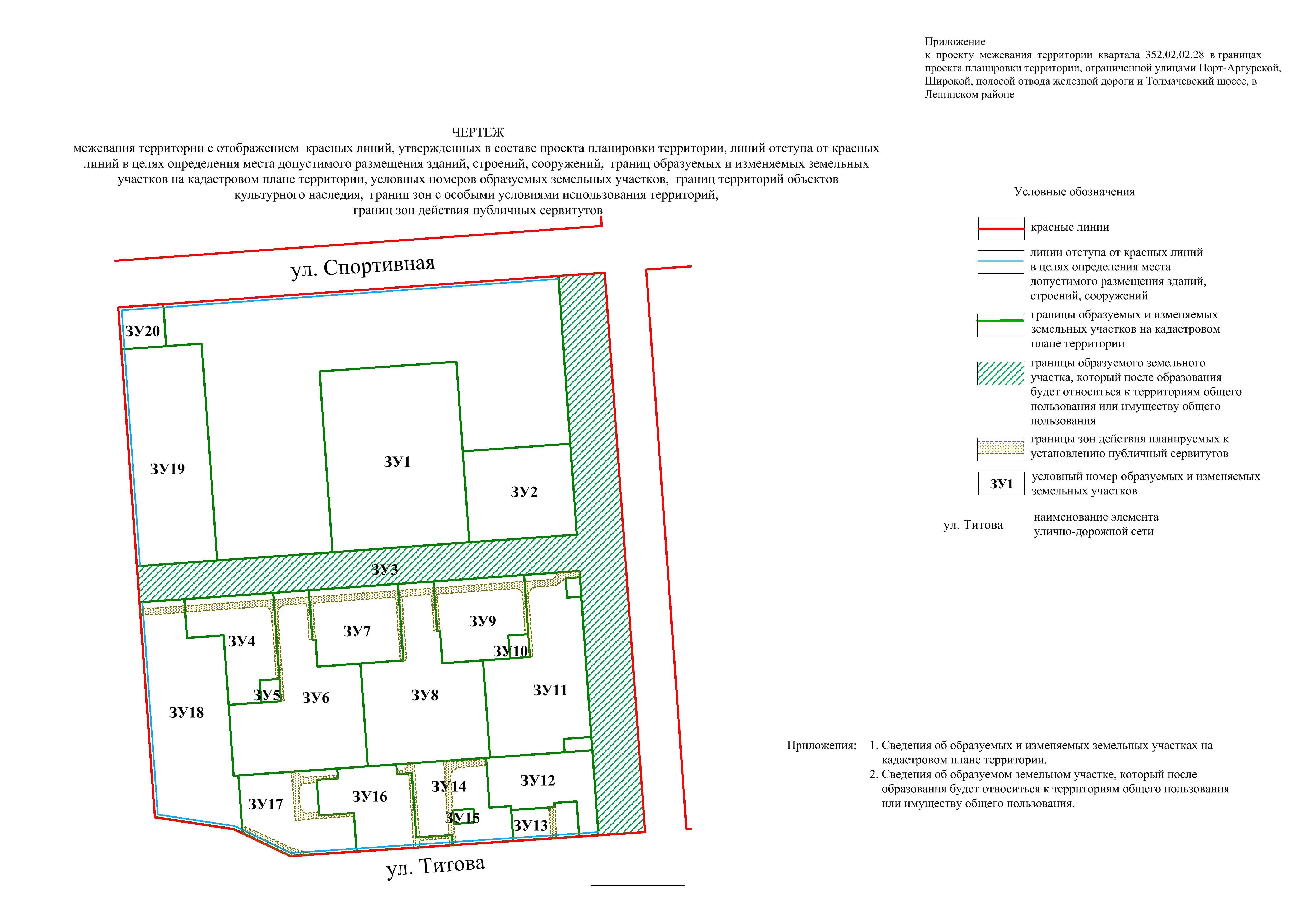 Приложение 1 к чертежу межевания территории с отображением красных линий, утвержденных в составе проекта планировки территории, линий отступа от красных линий в целях определения места допустимого размещения зданий, строений, сооружений, границ образуемых и изменяемых земельных участков на кадастровом плане территории, условных номеров образуемых земельных участков, границ территорий объектов культурного наследия, границ зон с особыми условиями использования территорий, границ зон действия публичных сервитутовСВЕДЕНИЯоб образуемых и изменяемых земельных участках на кадастровом плане территории____________Приложение 2 к чертежу межевания территории с отображением красных линий, утвержденных в составе проекта планировки территории, линий отступа от красных линий в целях определения места допустимого размещения зданий, строений, сооружений, границ образуемых и изменяемых земельных участков на кадастровом плане территории, условных номеров образуемых земельных участков, границ территорий объектов культурного наследия, границ зон с особыми условиями использования территорий, границ зон действия публичных сервитутовСВЕДЕНИЯоб образуемом земельном участке, который после образования будет относитьсяк территориям общего пользования или имуществу общего пользования____________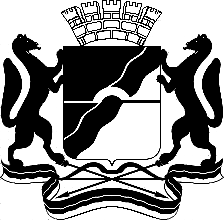 МЭРИЯ ГОРОДА НОВОСИБИРСКАПОСТАНОВЛЕНИЕОт  	  06.02.2017		№       518   	О проекте межевания территории квартала 352.02.02.28           в границах проекта планировки территории, ограниченной улицами Порт-Артурской, Широкой, полосой отвода железной дороги и Толмачевским шоссе, в Ленинском районеМэр города НовосибирскаА. Е. ЛокотьУсловный номер земельного участка на чертежеУчетный номер кадастрового кварталаНаименование вида разрешенного использования образуемых земельных участков в соответствии с проектом планировки территорииПлощадь образуемых и изменяемых земельных участков и их частей, гаАдрес земельного участка12345ЗУ154:35:062535Дошкольное, начальное и среднее общее образование 2,3007Российская Федерация, Новосибирская область, город Новосибирск, ул. Спортивная, 21/1ЗУ254:35:062535Дошкольное, начальное и среднее общее образование 0,9102Российская Федерация, Новосибирская область, город Новосибирск, ул. Спортивная, 19/1ЗУ354:35:062535Общее пользование территории 3,9123Российская Федерация, Новосибирская область, город Новосибирск, ул. Спортивная, (19/1)ЗУ454:35:062535Многоэтажная жилая застройка (высотная застройка) 0,6193Российская Федерация, Новосибирская область, город Новосибирск, ул. Титова, 274ЗУ554:35:062535Коммунальное обслуживание0,0410Российская Федерация, Новосибирская область, город Новосибирск, ул. Титова, (274)ЗУ654:35:062535Многоэтажная жилая застройка (высотная застройка) 1,3898Российская Федерация, Новосибирская область, город Новосибирск, ул. Титова, 272ЗУ754:35:062535Многоэтажная жилая застройка (высотная застройка) 0,6263Российская Федерация, Новосибирская область, город Новосибирск, ул. Титова, 266ЗУ854:35:062535Многоэтажная жилая застройка (высотная застройка) 1,4092Российская Федерация, Новосибирская область, город Новосибирск, ул. Титова, 262ЗУ954:35:062535Многоэтажная жилая застройка (высотная застройка) 0,6403Российская Федерация, Новосибирская область, город Новосибирск, ул. Титова, 264ЗУ1054:35:062535Коммунальное обслуживание 0,0423Российская Федерация, Новосибирская область, город Новосибирск, ул. Титова, (264)ЗУ1154:35:062535Многоэтажная жилая застройка (высотная застройка) 1,2887Российская Федерация, Новосибирская область, город Новосибирск, ул. Титова, 254ЗУ1254:35:062535Многоэтажная жилая застройка (высотная застройка)0,5708Российская Федерация, Новосибирская область, город Новосибирск, ул. Титова, 256ЗУ1354:35:062535Магазины 0,1977Российская Федерация, Новосибирская область, город Новосибирск, ул. Титова, 258ЗУ1454:35:062535Многоэтажная жилая застройка (высотная застройка) 0,6128Российская Федерация, Новосибирская область, город Новосибирск, ул. Титова, 260ЗУ1554:35:062535Коммунальное обслуживание 0,0257Российская Федерация, Новосибирская область, город Новосибирск, ул. Титова, (260)ЗУ1654:35:062535Многоэтажная жилая застройка (высотная застройка) 0,6189Российская Федерация, Новосибирская область, город Новосибирск, ул. Титова, 268ЗУ1754:35:062535Многоэтажная жилая застройка (высотная застройка) 0,6918Российская Федерация, Новосибирская область, город Новосибирск, ул. Титова, 270ЗУ1854:35:062535Многоэтажная жилая застройка (высотная застройка) 1,5883Российская Федерация, Новосибирская область, город Новосибирск, ул. Титова, 276 ЗУ1954:35:062535Многоэтажная жилая застройка (высотная застройка) 1,6217Российская Федерация, Новосибирская область, город Новосибирск, ул. Спортивная, 29ЗУ2054:35:062535Магазины 0,1755Российская Федерация, Новосибирская область, город Новосибирск, ул. Спортивная, 29аИтого:19,2833Условный номер земельного участка на чертежеУчетный номер кадастрового кварталаНаименование вида разрешенного использования образуемого земельного участка в соответствии с проектом планировки территорииПлощадь земельного участка, гаАдрес земельного участка12345ЗУ354:35:062535Общее пользование территории3,9123Российская Федерация, Новосибирская область, город Новосибирск, ул. Спортивная, (19/1)Итого:Итого:Итого:3,9123